Panel Moderator:Reshmi DuttaSenior Director, Video & Technology Operation, DIRECTVSpeakers:Dr. Sipra Sengupta, PsyD, LMFTCo-Chair- DEI, AAUW Diamond Bar-Walnut BranchAffiliations- FIA, BASC, SANDiane Mitchel Henry, CEO, DMHN LLCBoard Member- AWIUAffiliations- NAACP, NCNW, PPCALet’s connect with AAUW Torrance Branchhttps://torrance-ca.aauw.netMeeting TimelineMeeting Timeline10:00 AMNetworking & Refreshments10:30 AMProgram Introduction10:45 AMPanel Discussion11:45 AMQ&A Session12:00 PMClosing Comments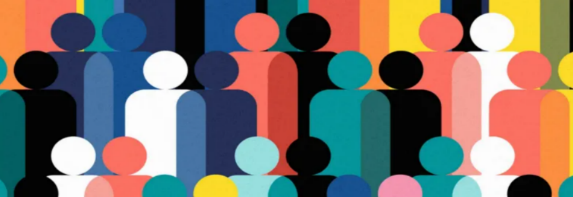 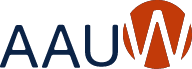 